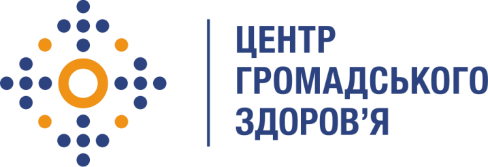 Державна установа 
«Центр громадського здоров’я Міністерства охорони здоров’я України» оголошує конкурс на відбір консультанта для проведення тренінгу з питань ефективного використання інструментів фінансового менеджменту РЦГЗ (Нова редакція Закону України «Про публічні закупівлі») в рамках програми Глобального фонду по боротьбі зі СНІДом, туберкульозом та малярією.Назва позиції: консультант з проведення практичного тренінгу з питань ефективного використання інструментів фінансового менеджменту РЦГЗ (Нова редакція Закону України «Про публічні закупівлі»);Рівень зайнятості: часткова;Інформація щодо установи:Головним завданнями Державної установи «Центр громадського здоров’я Міністерства охорони здоров’я України» (далі – Центр є діяльність у сфері громадського здоров’я. Центр виконує лікувально-профілактичні, науково-практичні та організаційно-методичні функції у сфері охорони здоров’я з метою забезпечення якості лікування хворих на соціально небезпечні захворювання, зокрема ВІЛ/СНІД, туберкульоз, наркозалежність, вірусні гепатити тощо, попередження захворювань в контексті розбудови системи громадського здоров’я. Центр приймає участь в розробці регуляторної політики і взаємодіє з іншими міністерствами, науково-дослідними установами, міжнародними установами та громадськими організаціями, що працюють в сфері громадського здоров’я та протидії соціально небезпечним захворюванням.Основні обов'язки:Проведення одного одноденного тренінгу з питань ефективного використання інструментів фінансового менеджменту РЦГЗ (Нова редакція Закону України «Про публічні закупівлі»);Аналіз підходів та потреб щодо закупівлі послуг громадського здоров’я .Розробка навчальних матеріалів з питань закупівлі послуг громадського здоров’я, визначення предметів закупівлі, підготовки тендерної документаціїОзнайомлення з аналітичним модулем Прозорро;Підготовка звіту за результатами проведеного тренінгу відповідно до форми, визначеної Центром.  Вимоги до професійної компетентності:Вища юридична освіта.Досвід проведення тренінгів по закупівлям через систему Прозорро.Досвід практичної діяльності по оскарженню процедури закупівлі, підготовки документів для проведення публічних звкупівель.Досвід розробки тренінгових модулів та навчальних матеріалів та програм щодо тендерних процедур.Резюме мають бути надіслані електронною поштою на на електронну адресу: vacancies@phc.org.ua. В темі листа, будь ласка, зазначте: «63-2020 консультанта для проведення тренінгу по процедурам закупівлі послуг та товарівТермін подання документів – до 16 березня 2020 року, реєстрація документів 
завершується о 18:00.За результатами відбору резюме успішні кандидати будуть запрошені до участі у співбесіді. У зв’язку з великою кількістю заявок, ми будемо контактувати лише з кандидатами, запрошеними на співбесіду. Умови завдання та контракту можуть бути докладніше обговорені під час співбесіди.Державна установа «Центр громадського здоров’я Міністерства охорони здоров’я України»  залишає за собою право повторно розмістити оголошення про вакансію, скасувати конкурс на заміщення вакансії, запропонувати посаду зі зміненими обов’язками чи з іншою тривалістю контракту.